zLEMBAR PERSETUJUANPERSONAL BRANDING KIM JEFFREY KURNIAWAN PADA KIM KURNIAWAN’S BARBER PASSION(Studi Kualitatif Personal Branding Kim Jeffrey Kurniawan Pada KIM KURNIAWAN’S BARBER PASSION Melalui Media Sosial Instagram)Oleh Didiet Yudistira162050043SKRIPSIUntuk Memenuhi Salah Satu Syarat Ujian Guna Memperoleh Gelar Sarjana Pada Program Studi Ilmu KomunikasiBandung, 15 september 2020Menyetujui,Pembimbing 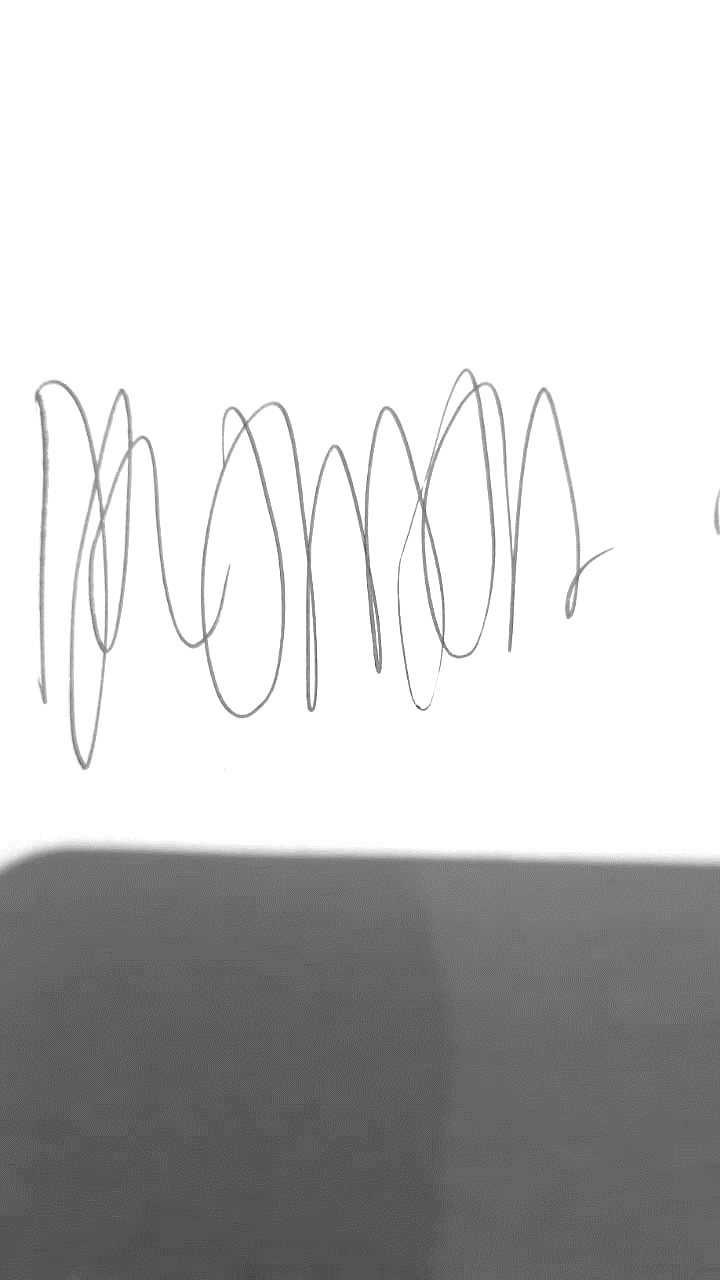 Dr. H. Deden Ramdhan, M.Si., CICP, DBA 